FICHA DE INSCRIÇÃO XVII FIMUSA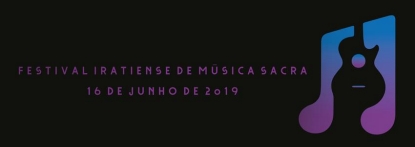 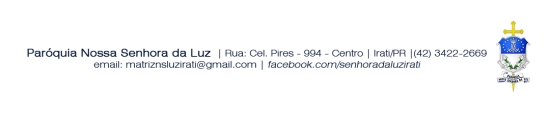 ParticipantesNome: (intérprete/dupla/banda)___________________________________________________________Cidade: _____________________________________________________Endereço: ___________________________________________________Telefone: ________________ Email: ______________________________Número de integrantes: ______ Número de intérpretes: _______Nº de instrumentos: ____ Descrição instrumentos: ______________________________________________________________________________Responsável pela inscrição: ______________________________________Capela e Paróquia ou Igreja pertencente:____________________________________________________________MúsicaNome da música: _____________________________________________Compositores da letra: _________________________________________Mensagem (sobre a música ou para o FIMUSA)_____________________________________________________________________________________________________________________________________________________________________________________________________________________________________________________________________________________________________________________________________